LOGO DU FOYER RURAL DE CHOPOTTE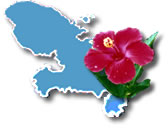 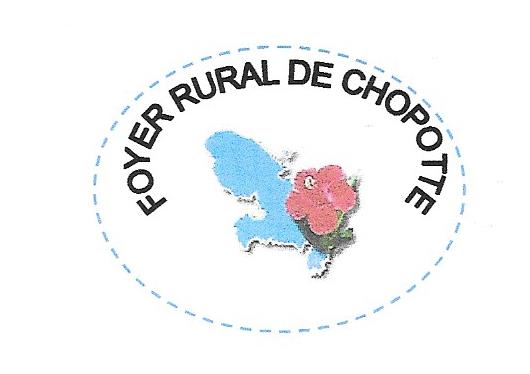 